Supplemental Figure 6: Resistance profile and spherogenicity of SKOV3 ovarian carcinoma models 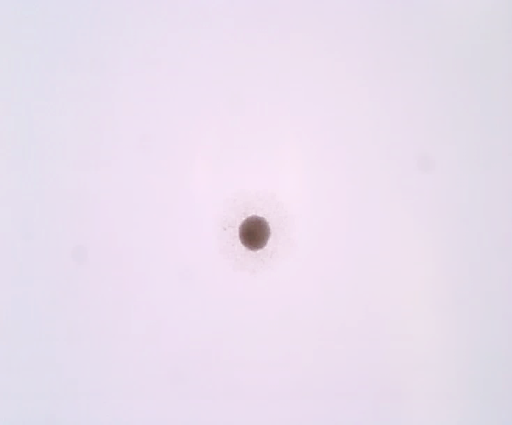 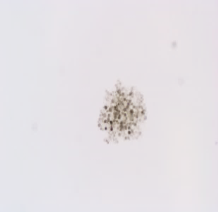 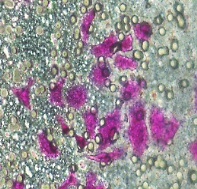 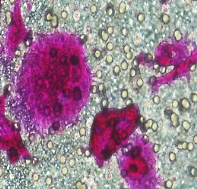 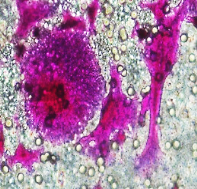 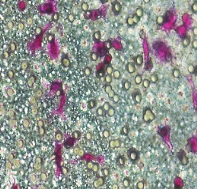 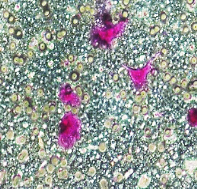 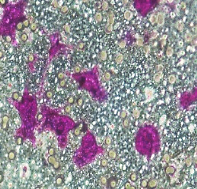 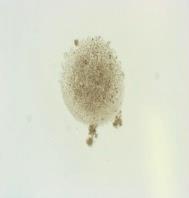 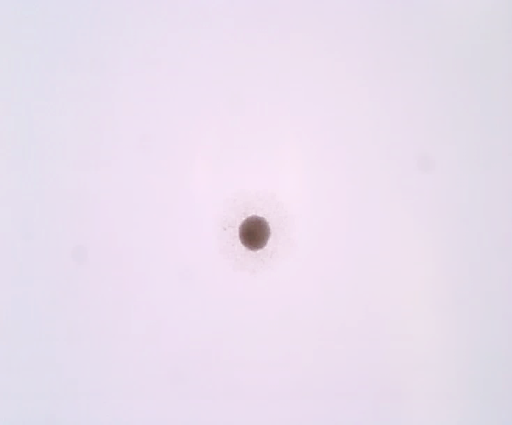 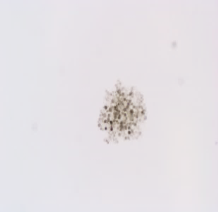 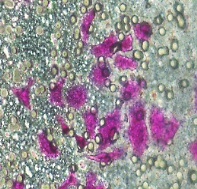 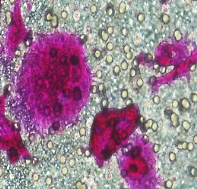 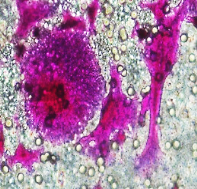 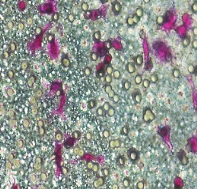 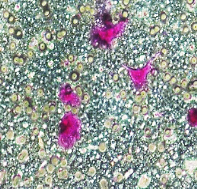 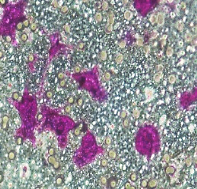 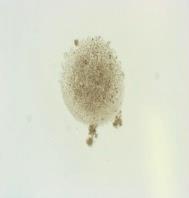 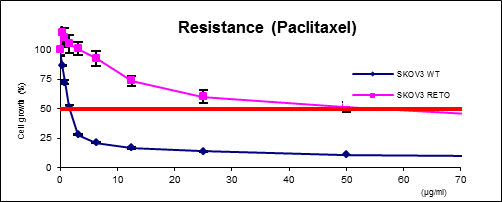 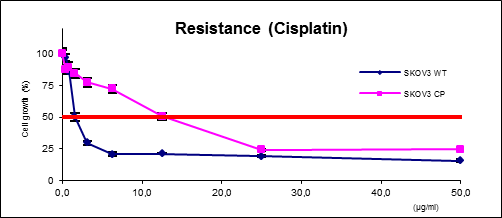 Morphology of SKOV3 ovarian carcinoma cells in 3D cultures and their migration patterns. Resistance status of SKOV3 cells against paclitaxel and cisplatin can be visualised from A and B respectively. Morphologic pictures of hanging drop 3D cultures (C-E) in wildtype and resistant SKOV3 ovarian carcinoma cells. Chemotherapy refractory MDR1+ (cross-resistant to etoposide, doxorubicin, vinblastine and paclitaxel) and carboplatin cells are not able to form spheres in 3D hanging drops cultures (D &E). Wildtype cells effectively build spheres when cultured in hanging drops (C). The frequency to localize multinucleated cells in chemotherapy refractory cells (G & H) is higher in resistant models in comparison to the wiltype parental (F). The ability to migrate in a Transwell 8 µm pore system is higher for the small cells (down, I-K) than the multinucleated cells (G & H). Visualization was conducted by Sulforhodamine B staining. Experiment repetitions n>3. 